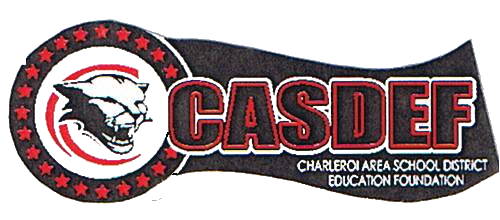 Dr. Suzan Mohney Art Education Scholarship  Art Education/Visual ArtsVincent Careatti Scholarship   Performing ArtsAttached is the CASDEF Scholarship application for 2022. Applicants completing this application will be considered for multiple scholarships that are specified for the arts, including but not limited to art study, art education, music, performing arts, and visual arts.  They are not academically based, and do not necessarily need to be your major.IF YOU HAVE ALREADY OR INTEND TO SUBMIT A CASDEF GENERAL SCHOLARSHIP APPLICATION YOU DO NOT NEED TO SUBMIT A SEPARATE APPLICATION TO BE CONSIDERED FOR THESE TWO SCHOLARSHIPS.Deadline to submit application is March 1, 2022CHARLEROI AREA SCHOOL DISTRICT EDUCATION FOUNDATION ARTS SCHOLARSHIP APPLICATION    CASDEF Scholarship ApplicationName: ___________________________________    Address:  ________________________________________________________Home Phone:  _____________________________________________________Name of Parent(s)/Guardian(s):  ________________________________________I accept the guidelines of this scholarship application and understand the decision of the Foundation Board is final.  I understand that this is for a one-time scholarship unless otherwise specified.  I certify that I have personally prepared this application for submission and the information provided is correct and all requested information is attached.Applicant Signature: _____________________________   Date: _____________Guidance Signature: _____________________________   Date:  _____________Deliver completed application and all requested information to the Guidance Office by 3:00 PM on March 19, 2021.  Applications received after this date WILL NOT be considered.Note:.  If student eligibility standing changes CASDEF reserves the right to notify donor(s) of the manner of the changes.Application for CASDEF Arts Scholarship(Must be typed.)BACKGROUND INFORMATION: Educational PlansA.  In 50 words or less, describe your educational plans; For these scholarships it must include a field related to the arts; it does not necessarily need to be your major.B.  In the chart below, list your post-secondary school choices.(List in order of preference.)Name of College, University, or Arts School           Applied              Not Applied             AcceptedAnticipated Major: _____________________________  Minor:  _____________________________Part II.  Educational Influences (Please limit responses to 250 words or less for each section.)      A.  Describe why the arts are important to you.B.  How has your participation in the arts impacted your educational/career/life decisions?Part III:  Goals (Please limit responses to 200 words or less.)A.  What are your personal and career goals?